KUALITAS  PELAYANAN PENGUJIAN KENDARAAN ANGKUTAN PENUMPANG UMUM DI DINAS PERHUBUNGAN KOTA TASIKMALAYAOleh:Yudi Guntara142010039SKRIPSIDiajukan untuk Memenuhi Salah Satu Syarat dalam Menempuh Ujian Sidang Sarjana Program Strata Satu (S1)Pada Program Studi Administrasi Publik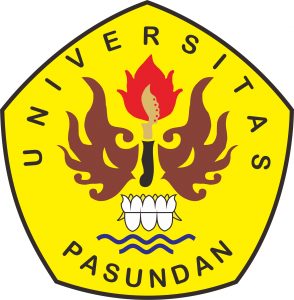 PROGRAM STUDI ILMU ADMINISTRASI PUBLIKFAKULTAS ILMU SOSIAL DAN ILMU POLITIKUNIVERSITAS PASUNDANBANDUNG2018